JAGJEET SINGH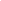 +1(647) 978 3174|	jagjeetsinghca2022@gmail.com|Location: 28 Mellowood Ave, L6P2P2, Brampton ONSKILLS SUMMARY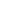 Communication Skills (Multilingual) - Fluent in English, Hindi, and Punjabi languagesTeamwork - Excellent team player with a focus on collaboration, team building and customer relationsMoney Math Skills - Responsible for handling cash at Point of Sales (POS) and Telephone ordersAdditional skills: Punctuality, Adaptability, Positive Attitude, ability to carry heavy-weight items Prioritization, Multitasking, and problem-solving abilities in a fast-paced environmentExperienced with Microsoft Office (Word, Excel, PowerPoint) on Windows or Mac OSEDUCATION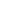 International Business Management from Durham College, Oshawa Campus                       PursuingBCOM from Delhi College of Arts & Commerce, University of Delhi                                         2012-2016EXPERIENCE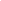 Sr. Marketing Executive						       May 2017 – September 2022
Indian Graphics, Ashok Vihar, Delhi, IndiaProvided positive customer experience with fair, friendly, and courteous service.Handled marketing collateral, designing offline and online campaigns, and creating on-ground schemes.Worked alongside field boys and tried to bring in more business.Increased customer base by 40% through referrals, networking, and cross-selling.Built and maintained strong client relationships.Admin Department                                                                                                                March 2017 – May 2017                                                                  CIDP BIOTECH India Pvt Ltd. Karol Bagh, Delhi, IndiaMaintained complete stock of all office supplies and accuracy of inventory.Answered incoming calls, determine the purpose of calls, and transferred calls.Welcoming visitors and directing them to the relevant office/personnel.Processed payments and maintained basic bookkeeping.Sub hub Worker                                                                                                             June 2016 – February 2017Rohini, Delhi                                                                                               Adhered to proper food handling, safety, and sanitation standards during food preparation.Assembled salads and sandwiches as per order specifications with excellent customer service. Maintained sanitization by cleaning and maintaining all areas of the restaurant.Volunteer (Food Pantry: Sikh Temple) 		                                              December 2018 – August 2022
Gurudwara Sis Ganj Sahib, Delhi, IndiaResponsible for food sorting and categorizing perishable and non-perishable food donations.Helped in Vegetable prep, cleaning, dishwashing, and food distribution.Provided Admin Support by doing Data entry, mail preparation and event management.AVAILABILITY (Flexible - Part Time/Full Time: 20/40 Hours/Week) 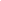 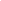 Monday: 	 6 AM to 2 PM		*Open to Night Shift* Tuesday:  	 10 PM to Overnight      	*Open to Night Shift*Wednesday: 7 PM to Overnight	*Open to Night Shift*Thursday:	 5 PM to Overnight	*Open to Night Shift*Friday: 	 2 PM to Overnight	*Open to Night Shift*Saturday: 	 Anytime Day/Night	*Open to Night Shift*Sunday: 	 Anytime Day/Night        *Open to Night Shift*